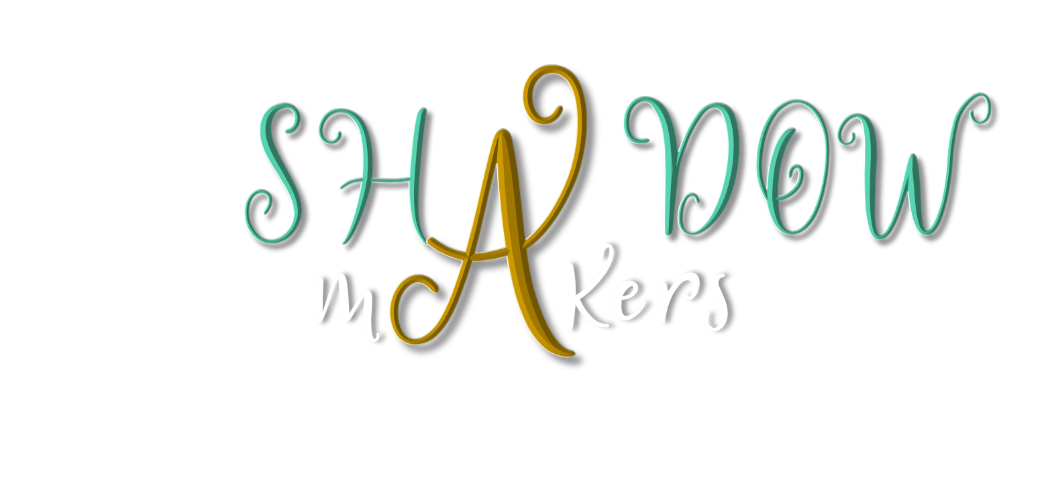 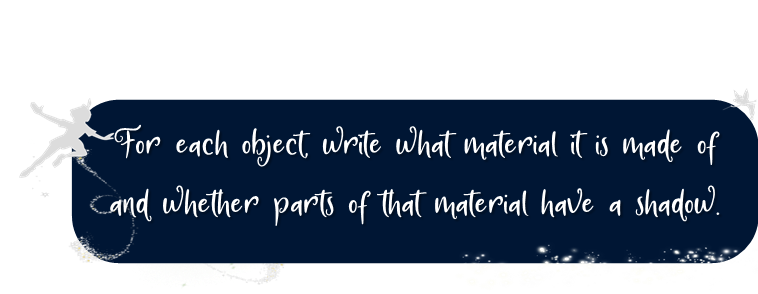 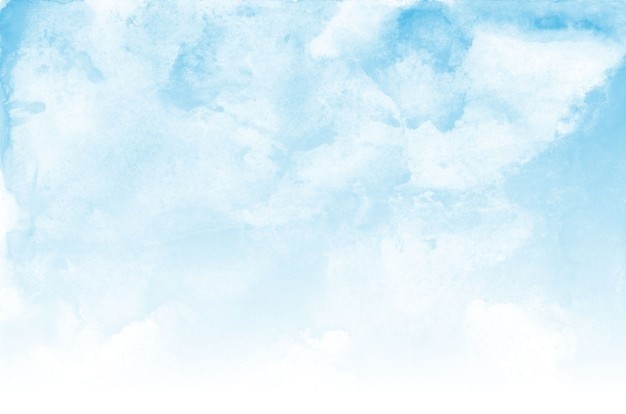 OBJECTMATERIALSHADOWcubechesteyeglasseseyeglasses(object of your choice optional)(object of your choice optional)